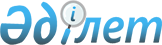 Қостанай ауданы әкімінің 2014 жылғы 12 наурыздағы № 1 "Қостанай ауданында сайлау учаскелерін құру туралы" шешіміне өзгерістер енгізу туралы
					
			Күшін жойған
			
			
		
					Қостанай облысы Қостанай ауданы әкімінің 2017 жылғы 16 мамырдағы № 2 шешімі. Қостанай облысының Әділет департаментінде 2017 жылғы 15 маусымда № 7107 болып тіркелді. Күші жойылды - Қостанай облысы Қостанай ауданы әкімінің 2020 жылғы 13 наурыздағы № 1 шешімімен
      Ескерту. Күші жойылды - Қостанай облысы Қостанай ауданы әкімінің 13.03.2020 № 1 шешімімен (алғашқы ресми жарияланған күнінен кейін күнтізбелік он күн өткен соң қолданысқа енгізіледі).
      "Қазақстан Республикасындағы сайлау туралы" 1995 жылғы 28 қыркүйектегі Қазақстан Республикасы Заңының 23-бабына сәйкес, ШЕШІМ ҚАБЫЛДАДЫ:
      1. Қостанай ауданы әкімінің 2014 жылғы 12 наурыздағы № 1 "Қостанай ауданында сайлау учаскелерін құру туралы" шешіміне (Нормативтік құқықтық актілерді мемлекеттік тіркеу тізілімінде № 4525 болып тіркелген, 2014 жылғы 28 наурызда "Арна" газетінде жарияланған) келесі өзгерістер енгізілсін:
      көрсетілген шешімнің қосымшасындағы:
      № 560 сайлау учаскесі осы шешімнің қосымшасына сәйкес жаңа редакцияда жазылсын;
      барлық мәтіні бойынша Калинин көшесін Тәуелсіздік көшесіне өзгертілсін.
      2. Осы шешімнің орындалуына бақылау "Қостанай ауданы әкімінің аппараты" мемлекеттік мекемесі басшысына жүктелсін.
      3. Осы шешім алғашқы ресми жарияланған күнінен кейін күнтізбелік он күн өткен соң қолданысқа енгізіледі.
      "КЕЛІСІЛДІ"
      Қостанай аудандық сайлау
      комиссиясының төрағасы
      ______________ В. Панин
      16 мамыр 2017 жыл
      № 560 сайлау учаскесі
      Затобол кентінің шекараларында: Тәуелсіздік 53, 53а, 53/1, 53/2, 53/3, 53/4, Чехов тақ жақ 1а, 1/1, 1/2, 1/3, 5/1, 5/2, 1, 3, 5, 7, 9, 11, 13, 15, 17, 19, 21, 23, 25, 27, 29, 31, 33, 35, 37, 39, 41, 43, 45, 47, 49, 51, 53, 55, 57, 59, жұп жақ 2, 4, 6, 8, 10, 12, 14, 16, 18, 20, 22, 24, 26, 28, 30, 32, 34, 36, 38, 40, 42, 44, 46, 48, 50, 52, 54, 56, 58, 60, 62, 64, 66, 68, 70, 72, 74, 76, 78, 80, 82, 84, 86, 88, 90, 92, 94, 96, 98, 100, Попович тақ жақ 69/1, 69, 71, 73, 75, 77, 79, 81, 83, 85, 87, 89, 91, 93, 95, 97, 99, 101, 103, 105, 107, 107а, 109 а, жұп жақ 66, 68, 70, 72, 74, 76, 78, Комаров 1а, 1, 2, 3, 4, 5, 6, 7, 8, 9, 10, 11, 12, 13, 14, 15, 16, 17, 18, 19, 20, 21, 22, 23, 24, 25, 26, 27, 28, 29, 30, 31, 32, 33, 34, 35, 36, 37, 38, 39, 40, 41, 42, 43, 44, 45, 46, 47, 48, 49, 50, 51, 52, 53, 54, 55, 56, 57, 58, 59, 60, 61, Островский көшелері, Попович тұйық көшесінің тақ жағы 1, 3, 5, 7, 9, 11, 13, 15, 17, 19, 21, 23, 25, жұп жағы 4, 6, 8, 10, 12, 14, 16, 18, 20, 22, Нұрай шағын ауданы.
					© 2012. Қазақстан Республикасы Әділет министрлігінің «Қазақстан Республикасының Заңнама және құқықтық ақпарат институты» ШЖҚ РМК
				
      Аудан әкімі

К. Ахметов
Әкімінің
2017 жылғы 16 мамырдағы
№ 2 шешіміне қосымшаӘкімінің
2014 жылғы 12 наурыздағы
№ 1 шешіміне қосымша